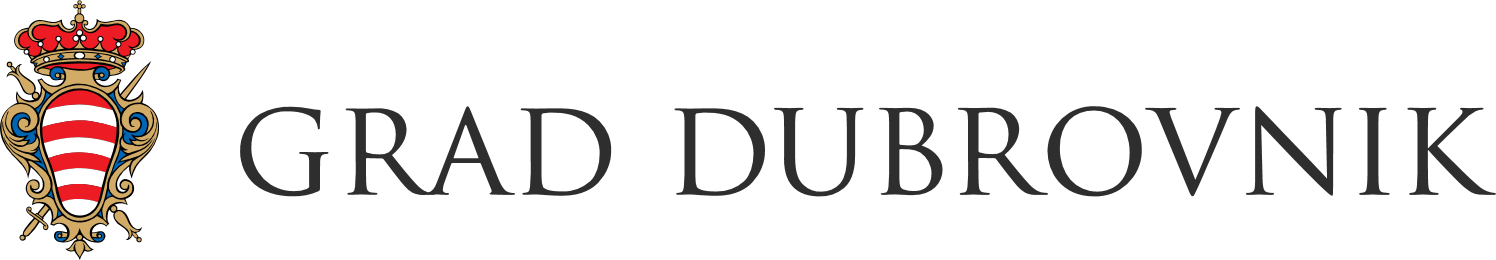 Na temelju članka 13. Odluke o financiranju programa, projekata i manifestacija koje provode udruge i druge organizacije civilnog društva („Službeni glasnik Grada Dubrovnika“, br. 23/18., 11/19., 14/21.) u svezi članka 75. stavka 1. točke 7. Zakona o sportu („Narodne novine“, broj: 71/06., 150/08., 124/10., 124/11., 86/12., 94/13., 85/15.,19/16., 98/19.,47/20.,77/20.),  Izmjena i dopuna Proračuna Grada Dubrovnika za 2023. („Službeni glasnik Grada Dubrovnika“, br. 11/23), gradonačelnik Grada Dubrovnika putem Upravnog odjela za obrazovanje, šport, socijalnu skrb i civilno društvo objavljuje
 JAVNI POZIV
za sufinanciranje programa športskih aktivnosti za osobe s invaliditetom i djecu s poteškoćama u razvoju za Grad Dubrovnik u 2023. Temeljni cilj raspisivanja Javnog poziva za sufinanciranje programa športskih aktivnosti za osobe s invaliditetom i djecu s poteškoćama u razvoju za Grad Dubrovnik u 2023. (u daljnjem tekstu: Javni poziv) je promicanje bavljenja športom osoba s invaliditetom i poticanje športske rekreacije građana. Potreba za provođenjem programa proizlazi iz činjenice da je redovito vježbanje jedno od najprirodnijih metoda za očuvanje sposobnosti organizma, sprječavanje i ublažavanje razvoja kroničnih i degenerativnih promjena i bolesti koje nastaju starenjem organizma. Opći cilj jest povećanje kvalitete života djece i mladih s invaliditetom kroz provođenje športskih programa treninga i natjecanja u športskim klubovima Grada Dubrovnika i na taj način omogućiti zdraviji život kroz razvoj športskih aktivnosti Grada Dubrovnika, a sve u skladu sa Strategijom razvoja športa i športske infrastrukture Grada Dubrovnika 2018. – 2028.godine.Grad Dubrovnik sufinancirat će po pojedinom programu sljedeće troškove športskih aktivnosti za osobe s invaliditetom i djecu s poteškoćama u razvoju za Grad Dubrovnik u 2023. godini:Edukacija stručnog kadraSufinanciranje nabavke športskih rekvizita i opremeSufinanciranje stručnog rada sa športašima s invaliditetomNatjecateljski program športaša s invaliditetomPotpora perspektivnim mladim športašima s invaliditetomPodržat će se športske aktivnosti za osobe s invaliditetom i djecu s poteškoćama u razvoju za Grad Dubrovnik u 2023. godini, koje  se održavaju se na području Grada Dubrovnika u vremenskom razdoblju od 1. siječnja do 31. prosinca 2023. IZNOS FINANCIJSKE POTPORESredstva za provedbu Javnog poziva osigurana su u Izmjenama i dopunama Proračuna Grada Dubrovnika za 2023. godinu („Službeni glasnik Grada Dubrovnika“, br. 11/23 ) u ukupnom iznosu od 73.181,00 eura.Najmanji iznos sufinanciranja po športskom programu za osobe s invaliditetom i djecu s poteškoćama u razvoju za Grad Dubrovnik u 2023. koji prijavitelj može ugovoriti je 3.000,00 eura, a najveći 13.000,00 eura. Financijskim potporama Grad Dubrovnik sufinancirat će provedbu do 8 športskih programa koji sadrži aktivnosti za osobe s invaliditetom i djecu s poteškoćama u razvoju, koje će svoje aktivnosti provoditi na području Grada Dubrovnika kroz tekuću godinu, sve do isteka planiranih proračunskih sredstava. ŠPORTSKE UDRUGE KOJE MOGU PRIJAVITI ŠPORTSKI PROGRAM U PODRUČJU ŠPORTA OSOBA S INVALIDITETOM I DJECU S POTEŠKOĆAMA U RAZVOJUPravo sudjelovanja na Javnom pozivu imaju sve sportske udruge sa sjedištem/prebivalištem uGradu Dubrovniku, koje su članice Dubrovačkog saveza športova, a koje temeljem Zakona o sportu (“Narodne novine” broj 71/06) mogu i obavljaju djelatnost sporta, te iste moraju ispunjavati slijedeće uvjete:da su prijavitelji upisani u Registar udruga (Prilaže se rješenje o upisu u Registar udruga uz uvjet da su tijela upravljanja u mandatu - za one koji nisu dobili novo rješenje vezanouz prijavu promjena odgovornih osoba (istek mandata tijela upravljanja), prilaže se potvrda o predanom zahtjevu za upis promjena u Registru udruga,da je upisan u Registar neprofitnih organizacija (Prilaže se dokaz o upisu u registar neprofitnih organizacija),3.   da je upisan u Registar sportskih djelatnosti,4.   da su prijavitelji svojim statutom ili osnivačkim aktom, ovisno o pravnoj osobnosti prijavitelja,       ovlašteni za obavljanje djelatnosti i aktivnosti koje su predmet financiranja i kojima promiču       uvjerenja i ciljeve koji nisu u suprotnosti s Ustavom Republike Hrvatske i zakonskim       propisima,da program koji prijavitelj dostave na javni poziv bude ocijenjen kao značajan za razvoj civilnog društva sukladno razvojnim, planskim i strateškim dokumentima, odnosno uvjetima predmetnog javnog poziva,da se protiv korisnika odnosno osobe ovlaštene za zastupanje i voditelja programa,      projekta ili manifestacije ne vodi kazneni postupak i nije pravomoćno osuđen za prekršaje      ili kaznene djela koja su propisana Uredbom o kriterijima, mjerilima i postupcima    financiranja i ugovaranja programa i projekata od interesa za opće dobro koje provode    udruge („Narodne novine“, br. 26/15.),7. da prijavitelji imaju utvrđen način javnog objavljivanja programskog i financijskog    izvješća o radu za proteklu godinu(mrežne stranice udruge ili drugi prikladan način),8. da prijavitelji imaju definirane alternativne izvore financiranja (sustav prikupljanja    članarina, donacije, sponzorstva, gospodarske djelatnosti i dr.) te9. da prijavitelji uredno predaju sva obvezna izvješće nadležnim institucijama i tijelima.Prijavitelj za predmetno razdoblje može podnijeti jednu prijavu za športski program koji sadrži aktivnosti za osobe s invaliditetom i djecu s poteškoćama u razvoju:Edukacija stručnog kadraSufinanciranje nabavke športskih rekvizita i opremeSufinanciranje stručnog rada sa športašima s invaliditetomNatjecateljski program športaša s invaliditetomPotpora perspektivnim mladim športašima s invaliditetomPRIHVATLJIVI ŠPORTSKI PROGRAMI U PODRUČJU ŠPORTA OSOBA S INVALIDITETOM I DJECE S POTEŠKOĆAMA U RAZVOJUŠportski programi u području športa osoba s invaliditetom i djecu s poteškoćama u razvoju u organizaciji športskih udruga , koje su članice Dubrovačkog saveza športova;Športski programi u području športa osoba s invaliditetom i djecu s poteškoćama u razvoju u organizaciji športskih udruga koje se ne sufinanciraju iz niti jednog drugog programa/projekta kroz Proračun Grada Dubrovnika za 2023. godinu, odnosno kod kojih ne postoji dvostruko financiranje za aplicirani športski program;Športski programi koji se ne sufinanciraju kroz financijski plan Programa javnih potreba u športu Grada Dubrovnika za 2023. godinu.TROŠKOVI KOJI ĆE SE ODOBRAVATI ZA SUFINANCIRANJE ŠPORTSKIH PROGRAMA U PODRUČJU ŠPORTA OSOBA S INVALIDITETOM I DJECU S POTEŠKOĆAMA U RAZVOJUtroškovi smještaja, prehrane i organiziranog prijevoza športaša sa invaliditetom i djece s poteškoćama u razvoju te stručnog kadra prilikom sudjelovanja u natjecateljskim programima,nabava potrebne športske opreme i rekvizita koji su nužni za održavanje športskih programa u području športa osoba s invaliditetom;opremanje i adaptiranje športskog prostora u svrhu održavanje športskih programa u području športa osoba s invaliditetom;troškovi zakupa športskih objekata održavanje športskih programa u području športa osoba s invaliditetom;troškovi edukacija kao i stručnih usavršavanja koja će se provoditi u sklopu održavanje športskih programa u području športa osoba s invaliditetom;troškovi sufinanciranja stručnog rada sa športašima s invaliditetom i djecu s poteškoćama u razvojutrošak stipendije perspektivnim mladim športašima s invaliditetomDOKUMENTACIJA ZA PRIJAVU NA JAVNI POZIV Sva dokumentacija potrebna za prijavu na Javni poziv popisana je u Uputama za prijavitelje, a potrebni obrasci nalaze se na mrežnoj stranici Grada Dubrovnika www.dubrovnik.hr .NAČIN PRIJAVE ŠPORTSKIH PROGRAMA U PODRUČJU ŠPORTA OSOBA S INVALIDITETOM I DJECU S POTEŠKOĆAMA U RAZVOJUPropisanu dokumentaciju potrebno je dostaviti u zatvorenoj omotnici preporučenom poštom, dostavom ili osobno (predaja u urudžbenom uredu) na adresu:GRAD DUBROVNIKPred Dvorom 120 000 DubrovnikNa vanjskom dijelu omotnice potrebno je istaknuti puni naziv i adresu prijavitelja s napomenom:Javni poziv za sufinanciranje programa športskih aktivnosti za osobe s invaliditetom i djecu s poteškoćama u razvoju za Grad Dubrovnik u 2023. 
ZA JAVNI POZIV - NE OTVARAJCjelokupna prijavna dokumentacija može se podnijeti i elektroničkim putem korištenjem elektroničkog sustava prijavljivanja koji će biti dostupan na mrežnoj stranici Upravnog odjela za obrazovanje, šport, socijalnu skrb i civilno društvo Grada Dubrovnika.Postupak zaprimanja, otvaranja i pregleda dostavljenih prijava, ocjena prijava, donošenje odluke o dodjeli financijskih sredstava, ugovaranje i podnošenje prigovora detaljno su opisani u Uputama za prijavitelje na Javni poziv.ROKOVI I NAČIN OBJAVE PRIHVAĆENIH PRIJAVA                                Javni poziv otvoren je od 3. srpnja  do  3 . kolovoza 2023.  Obrasci za prijavu s detaljnim Uputama za prijavitelje nalaze se na mrežnoj stranici Grada Dubrovnika www.dubrovnik.hr .Sva pitanja vezana uz Javni poziv mogu se postaviti isključivo elektroničkim putem, slanjem upita na sljedeću e-adresu: dbrcic@dubrovnik.hrU svrhu osiguranje ravnopravnosti svih potencijalnih prijavitelja, davatelj sredstava ne može davati prethodna mišljenja o prihvatljivosti prijavitelja, partnera, aktivnosti ili troškova navedenih u prijavi. Sve prijave koje budu poslane izvan roka neće se uzeti u razmatranje. Napomena:Temeljem Zakona o pravu na pristup informacijama ( „Narodne novine“, br. 25/13 i 85/15), Grad Dubrovnik kao davatelj financijskih sredstava i kao tijelo javne vlasti, dužno je radi upoznavanja javnosti omogućiti pristup informacijama o svom radu pravodobnom objavom na internetskim stranicama ili u javnom glasilu. Sukladno Zakonu te u interesu javnosti, Grad Dubrovnik objavljuje sve donesene akte na službenoj internetskoj stranici i u Službenom glasniku Grada Dubrovnika. Slijedom navedenog, smatrat će se da je podnositelj prijave na ovaj Javni poziv koji sadrži i njegove osobne podatke, uz tražene priloge, dao dopuštenje za njihovo prikupljanje, obradu i korištenje istih javnom objavom, a u svrhu za koju su prikupljeni.KLASA:620-01/23-03/04URBROJ: 2117-1-01-23-3Dubrovnik, 27. lipnja 2023.                                                                                                                  Gradonačelnik                                                                                                                 Mato Franković 